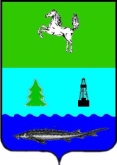 АДМИНИСТРАЦИЯ ПАРАБЕЛЬСКОГО СЕЛЬСКОГО ПОСЕЛЕНИЯПАРАБЕЛЬСКОГО РАЙОНАПОСТАНОВЛЕНИЕ11.01.2023											          № 02аОб утверждении плана мероприятий по профилактике терроризма и экстремизма на территории МО «Парабельское сельское поселение» на 2023 годВ целях реализации вопросов местного значения по профилактике терроризма и экстремизма, а также минимизации и (или) ликвидации последствий проявления терроризма и экстремизма в границах МО «Парабельское сельское поселение»ПОСТАНОВЛЯЮ:1. Утвердить план мероприятий по профилактике терроризма и экстремизма на территории МО «Парабельское сельское поселение», согласно приложению к настоящему постановлению.2. Опубликовать данное постановление в информационном бюллетене Администрации и Совета Парабельского сельского поселения и на официальном сайте Парабельского сельского поселения.3. Контроль за исполнением настоящего постановления оставляю за собой.Глава поселения							В.Р. ЯрускинНовомлинская Е.Б. 2-20-54Рассылка:Администрация    - 2Ярускин В.Р. -1Приложениек постановлению АдминистрацииПарабельского сельского поселенияот 11.01.2023 № 02аПлан мероприятий по профилактике терроризма и экстремизма на территории МО «Парабельское сельское поселение» на 2023 год№ п/пНаименование мероприятияОтветственные исполнителиСрок исполнения1Осуществление мер направленных на усиление безопасности мест массового пребывания людейАдминистрация поселения Регулярно, в течение года2Проведение комплексных обследований объектов с массовым пребыванием людей и прилегающих к ним территорий в целях проверки их антитеррористической защищенности и противопожарной безопасностиАдминистрация поселения, члены АТК МО «Парабельский район» (по согласованию)Май 20233Организация регулярных проверок бесхозных зданий, жилых домов, пустующих и арендуемых помещений на предмет установления незаконно находящихся на территории поселения лицАдминистрация поселения, участковый уполномоченный МО МВД России «Парабельское» (по согласованию)Регулярно, в течение года4Участие в совещаниях с руководителями учреждений и организаций, расположенных на территории поселения по вопросам антитеррористической защитыАдминистрация поселенияРегулярно, в течение года5Организация постоянного информирования населения поселения о мерах принимаемых по противодействию терроризму и экстремизмуАдминистрация поселенияРегулярно, в течение года6Уточнение перечня заброшенных людей, расположенных на территории поселения. Своевременное информирование правоохранительных органов о фактах нахождения (проживания) на указанных объектах подозрительных лиц, предметов и вещейАдминистрация поселенияРегулярно, в течение года7Выявление лиц, сдающих жилые помещения в поднаем, и фактов проживания в жилых помещениях граждан без регистрации. Своевременное информирование правоохранительных органов.Администрация поселения, участковый уполномоченный МО МВД России «Парабельское» (по согласованию)Регулярно, в течение года8Своевременное внесение изменений в паспорт безопасности территории Парабельского сельского поселенияАдминистрация поселенияРегулярно, в течение года9Привлечение депутатов к проведению мероприятий по предупреждению правонарушенийАдминистрация поселенияРегулярно, в течение года10Организация профилактической работы по правилам поведения при возникновении чрезвычайных ситуаций при проведении массовых мероприятийАдминистрация поселенияРегулярно, в течение года11Принятие мер по укреплению материально-технической базы мест с массовым пребыванием людей, в том числе освещение и ограждение, наличие противопожарного инвентаря Руководители учреждений (по согласованию)202312Проведение профилактической работы с населением при подворных обходах, на собраниях по месту жительстваАдминистрация поселенияРегулярно, в течение года13Распространение памяток по профилактике терроризма и экстремизмаАдминистрация поселенияРегулярно, в течение года